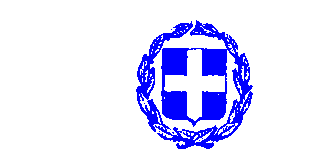                                                                                               ΑΝΑΡΤΗΤΕΑ ΣΤΟ ΔΙΑΔΙΚΤΥΟ                                                       ΕΛΛΗΝΙΚΗ ΔΗΜΟΚΡΑΤΙΑ                                         Σκάλα   08.09.2020ΝΟΜΟΣ ΛΑΚΩΝΙΑΣ                                                      Αριθμ. πρωτ.: οικ. 11325ΔΗΜΟΣ ΕΥΡΩΤΑΔΙΕΥΘΥΝΣΗ ΔΙΟΙΚΗΤΙΚΩΝ ΚΑΙ ΟΙΚΟΝΟΜΙΚΩΝ ΥΠΗΡΕΣΙΩΝ Ταχ. Δ/νση: Σκάλα Λακωνίας, 230 51Πληρ.: Σεργιάδη ΑφροδίτηΤηλ: 2735 3 60024Fax: 2735 0 29292email:asergiadi@1499.syzefxis.gov.grΑ Ν Α Κ Ο Ι Ν Ω Σ ΗΓΙΑ ΠΡΟΣΛΗΨΗ ΠΡΟΣΩΠΙΚΟΥ ΜΕ ΣΥΜΒΑΣΗ ΕΡΓΑΣΙΑΣ ΙΔΙΩΤΙΚΟΥ ΔΙΚΑΙΟΥ ΟΡΙΣΜΕΝΟΥ ΧΡΟΝΟΥ
χρονικής διάρκειας τεσσάρων (4) μηνώνΟ ΔΗΜΑΡΧΟΣ ΕΥΡΩΤΑΈχοντας υπόψη:Τις διατάξεις του άρθρου 58 του Ν. 3852/2010 «Νέα Αρχιτεκτονική της Αυτοδιοίκησης και της Αποκεντρωμένης Διοίκησης- Πρόγραμμα Καλλικράτης» (ΦΕΚ 87 Α),Τις διατάξεις του άρθρου 206 του Ν.3584/2007, όπως ισχύουν,Το άρθρο 24 παρ.2 της Πράξης Νομοθετικού Περιεχομένου, η οποία δημοσιεύθηκε στο ΦΕΚ 64/τ.Α'/14-03-2020(κατεπείγοντα μέτρα αντιμετώπισης της ανάγκης περιορισμού της διασποράς του κορωνοϊού COVID-19),Το άρθρο 37, παρ.1 της Πράξης Νομοθετικού Περιεχομένου, η οποία δημοσιεύθηκε στο ΦΕΚ 68/τ.Α'/20-03-2020(κατεπείγοντα μέτρα για την αντιμετώπιση των συνεπειών του κινδύνου διασποράς του κορωνοϊού COVID-19, τη στήριξη της κοινωνίας και της επιχειρηματικότητας και τη διασφάλιση της ομαλής λειτουργίας της αγοράς και της δημόσιας διοίκησης),Την αριθμ. πρωτ. ΔΙΔΑΔ/Φ.69/οικ.8632/2.4.2020 (ΑΔΑ: ΩΗ5446ΜΤΛ6-ΟΩΧ) «Πρόσθετα μέτρα και ρυθμίσεις για την αντιμετώπιση της ανάγκης περιορισμού της διασποράς του κορωνοϊού»,Tο αριθμ. πρωτ. 45201/17-7-2020 έγγραφο του Υπουργείου Εσωτερικών, διευκρινίζετε ότι οι συμβάσεις για την αντιμετώπιση κινδύνων που προκύπτουν από την εμφάνιση και διασπορά του κορωνοϊού (COVID-19) μπορεί να συνάπτονται μέχρι 13.09.2020 και για χρονικό διάστημα τεσσάρων (4) μηνών,Τον Οργανισμό Εσωτερικής Υπηρεσίας του Ευρώτα ΦΕΚ (3148/Β΄/11.09.2017)Την υπ' αρ. 178/2020 (ΑΔΑ: ΩΨ5ΦΩΡΛ-Β0Φ) Απόφαση της Οικονομικής Επιτροπής του Δήμου Ευρώτα που αφορά την έγκριση πρόσληψης προσωπικού, συνολικού αριθμού επτά (07) ατόμων με σχέση εργασίας Ιδιωτικού Δικαίου Ορισμένου Χρόνου διάρκειας τεσσάρων (4) μηνών, για την αντιμετώπιση των αρνητικών συνεπειών της εμφάνισης κορωνοϊού COVID-19 και της ανάγκης περιορισμού της διάδοσής του, Τις έκτακτες ανάγκες τις υπηρεσίας μαςΑ ν α κ ο ι ν ώ ν ε ιΤην πρόσληψη, με σύμβαση εργασίας ιδιωτικού δικαίου ορισμένου χρόνου, συνολικά επτά (7) ατόμων, χρονικής διάρκειας τεσσάρων (4) μηνών για την αντιμετώπιση της ανάγκης περιορισμού της διασποράς του κορωνοϊού COVID-19 στον Δήμο Ευρώτα και συγκεκριμένα του εξής, ανά ειδικότητα, διάρκεια σύμβασης και  αριθμού ατόμων (βλ. ΠΙΝΑΚΑ Α), με τα αντίστοιχα απαιτούμενα (τυπικά και τυχόν πρόσθετα) προσόντα (βλ. ΠΙΝΑΚΑ Β):Οι υποψήφιοι πρέπει να έχουν ηλικία από 18 έως 65 ετών,  να είναι υγιείς και αρτιμελείς και να έχουν τη φυσική καταλληλότητα για την εκτέλεση των καθηκόντων της θέσης που θα καλύψουν. 
 Να μην έχουν κώλυμα κατά το άρθρο 16 του Υπαλληλικού Κώδικα (καταδίκη, υποδικία, δικαστική συμπαράσταση ).ΑΠΑΡΑΙΤΗΤΑ ΔΙΚΑΙΟΛΟΓΗΤΙΚΑΟι ενδιαφερόμενοι μαζί με την αίτησή τους πρέπει να υποβάλουν υποχρεωτικώς τα εξής δικαιολογητικά:Φωτοαντίγραφο των δύο όψεων της αστυνομικής τους ταυτότητας Υπεύθυνη δήλωση του Ν.1599/1986 ότι πληρούν τα γενικά προσόντα διορισμού που προβλέπονται για τους μόνιμους υπαλλήλους του πρώτου μέρους του Ν. 3584/07Επίσημο έγγραφο από το οποίο να προκύπτει ο ΑΦΜ, ο ΑΜΚΑ, και ο αριθμός μητρώο ΙΚΑ του αιτούντοςΤίτλο σπουδών, όπου απαιτείταιΆδεια άσκησης επαγγέλματος ( για τη θέση ΠΕ Κτηνιάτρων)Αδεία οδηγού ( για θέσεις ΔΕ Οδηγών)Ισχύουσα επαγγελματική άδεια οδήγησης αυτοκινήτου Γ΄ ή (C) κατηγορίας (Π.Δ. 51/2012 όπως ισχύει)Πιστοποιητικό Επαγγελματικής Ικανότητας (ΠΕΙ)Κάρτα ψηφιακού Ταχογράφου οδηγού, η οποία να είναι σε ισχύ όπου απαιτείται.ΠΡΟΘΕΣΜΙΑ ΤΡΟΠΟΣ  ΚΑΙ ΤΟΠΟΣ ΥΠΟΒΟΛΗΣ ΑΙΤΗΣΕΩΝΟι ενδιαφερόμενοι μπορούν να υποβάλλουν αίτηση ηλεκτρονικά ή με αλληλογραφία λόγω λήψης μέτρων αποφυγής και περιορισμού της διάδοσης του κορωνοϊού - COVID 19 ,  στο Δήμο Ευρώτα( email: info@eurota.gr ή στη Δ/νση Διοικητικών & Οικονομικών Υπηρεσιών  που εδρεύει στο Δημοτικό κτίριο Σκάλας στην Ταχυδρομική  Δ/νση: Ι. Λιναρδάκου 5, Σκάλα, Τ.Κ: 23051), ή να επικοινωνούν τηλεφωνικά με το Τμήμα Ανθρώπινου Δυναμικού &Διοικητικής Μέριμνας της Διεύθυνσης Διοικητικών Υπηρεσιών στο τηλ: 27353 60020 αρμόδιος υπάλληλος κ. Αποστολάκης Γεώργιος κατά τις εργάσιμες ημέρες και ώρες, μέσα σε προθεσμία τριών (03) εργάσιμων  ημερών, η οποία αρχίζει από την επόμενη της δημοσιοποίησης  της παρούσας ήτοι από   08-09-2020 έως και την 10-09-2020.Η παρούσα να αναρτηθεί στο πρόγραμμα Διαύγεια, στην ιστοσελίδα του Δήμου Ευρώτα και  στον πίνακα ανακοινώσεων του Δήμου με πρακτικό ανάρτησης.Έντυπο της  αίτησης και Υ.Δ θα αναρτηθεί  προς διευκόλυνση των υποψηφίων στην επίσημη ιστοσελίδα του Δήμου Ευρώτα http://www.evrotas.gov.grΟ ΔΗΜΑΡΧΟΣΔΗΜΟΣ ΒΕΡΔΟΣΠΙΝΑΚΑΣ Α: ΘΕΣΕΙΣ ΠΡΟΣΩΠΙΚΟΥ ( ανά ειδικότητα)ΠΙΝΑΚΑΣ Α: ΘΕΣΕΙΣ ΠΡΟΣΩΠΙΚΟΥ ( ανά ειδικότητα)ΠΙΝΑΚΑΣ Α: ΘΕΣΕΙΣ ΠΡΟΣΩΠΙΚΟΥ ( ανά ειδικότητα)ΠΙΝΑΚΑΣ Α: ΘΕΣΕΙΣ ΠΡΟΣΩΠΙΚΟΥ ( ανά ειδικότητα)Α/ΑΕΙΔΙΚΟΤΗΤΑΔΙΑΡΚΕΙΑ ΣΥΜΒΑΣΗΣΑΡΙΘΜΟΣ ΑΤΟΜΩΝ1ΠΕ ΚΤΗΝΙΑΤΡΩΝ 4 ΜΗΝΕΣ12ΔΕ ΟΔΗΓΩΝ  ΑΥΤΟΚΙΝΗΤΩΝ Με επαγγελματική άδεια οδήγησης αυτοκινήτου Γ΄ κατηγορίας ( με κάρτα ψηφιακού ταχογράφου)4 ΜΗΝΕΣ23ΔΕ  ΟΔΗΓΩΝ ΑΥΤΟΚΙΝΗΤΩΝ με επαγγελματική άδεια οδήγησης αυτοκινήτου Γ΄ κατηγορίας (χωρίς κάρτα ψηφιακού ταχογράφου)4 ΜΗΝΕΣ14ΥΕ ΕΡΓΑΤΩΝ ΓΕΝΙΚΩΝ ΚΑΘΗΚΟΝΤΩΝ4 ΜΗΝΕΣ25ΥΕ ΧΕΙΡΙΣΤΗΣ ΓΕΩΤΓΙΚΟΥ ΕΛΚΥΣΤΗΡΑ (ΤΡΑΚΤΕΡ)4 ΜΗΝΕΣ1ΠΙΝΑΚΑΣ Β: ΑΠΑΙΤΟΥΜΕΝΑ ΠΡΟΣΟΝΤΑ (ανά ειδικότητα  θέσης)ΠΙΝΑΚΑΣ Β: ΑΠΑΙΤΟΥΜΕΝΑ ΠΡΟΣΟΝΤΑ (ανά ειδικότητα  θέσης)ΕΙΔΙΚΟΤΗΤΑΤίτλος σπουδών και λοιπά απαιτούμενα (τυπικά & τυχόν πρόσθετα) προσόνταΠΕ ΚΤΗΝΙΑΤΡΩΝα)Πτυχίο ή δίπλωμα Κτηνιατρικής ΑΕΙ ή το ομώνυμο πτυχίο ή δίπλωμα Ελληνικού Ανοικτού Πανεπιστημίου (Ε.Α.Π) ΑΕΙ ή Προγραμμάτων Σπουδών Επιλογής (Π.Σ.Ε) ΑΕΙ ή ταυτόσημο κατά περιεχόμενο ειδικότητας πτυχίο ή δίπλωμα ΑΕΙ ή Ελληνικού Ανοικτού Πανεπιστημίου (Ε.Α.Π) ΑΕΙ ή Προγραμμάτων Σπουδών Επιλογής (Π.Σ.Ε) ΑΕΙ της ημεδαπής ή ισότιμος τίτλος σχολών της αλλοδαπής, αντίστοιχης ειδικότητας  καιβ)Βεβαίωση συνδρομής νόμιμων προϋποθέσεων Έναρξης Άσκησης του Γεωτεχνικού Επαγγέλματος ειδικότητας Κτηνιάτρου ή Βεβαίωση άσκησης Γεωτεχνικού Επαγγέλματος ειδικότητας Κτηνίατρου.ΔΕ ΟΔΗΓΩΝ ΑΥΤΟΚΙΝΗΤΩΝ Με επαγγελματική άδεια οδήγησης αυτοκινήτου Γ΄ κατηγορίας ( με κάρτα ψηφιακού ταχογράφου)ΚΥΡΙΑ ΠΡΟΣΟΝΤΑ:α)  Δίπλωμα Επαγγελματικής Κατάρτισης ΙΕΚ ειδικοτήτων  Τεχνικού Αυτοκινήτων Οχημάτων ή  Εκπαιδευτή Υποψηφίων Οδηγών Αυτοκινήτων ή Εκπαιδευτή Υποψηφίων Οδηγών Αυτοκινήτων και Μοτοσικλετών ή πτυχίο Α’ ή Β’ κύκλου σπουδών ΤΕΕ ειδικότητας Μηχανών και Συστημάτων Αυτοκινήτου ή απολυτήριος τίτλος Ενιαίου Πολυκλαδικού Λυκείου τμήματος Μηχανικών Αυτοκινήτων ή απολυτήριος τίτλος Επαγγελματικού Λυκείου ειδικότητας Τεχνικού Οχημάτων  ή ειδικότητας Μηχανικής Αυτοκινήτων του Τομέα Μηχανολογίας ή ειδικότητας Μηχανικών και Ηλεκτρολογικών Συστημάτων Αυτοκινήτου του Τομέα Οχημάτων ή  Τεχνικής Επαγγελματικής Σχολής Δευτεροβάθμιας Εκπαίδευσης ειδικότητας Μηχανών Αυτοκινήτου ή Σχολής Μαθητείας του ΟΑΕΔ του ν. 1346/1983 ειδικότητας Μηχανοτεχνίτη Αυτοκινήτου  ή συναφούς ειδικότητας, δηλαδή: Πτυχίο ή δίπλωμα ή απολυτήριος τίτλος Ηλεκτρολογικών Συστημάτων Αυτοκινήτου ή Ηλεκτρομηχανικών Συστημάτων και Αυτοματισμού Αυτοκινήτου ή Τεχνίτης Ηλεκτρολόγος Αυτοκινήτων Οχημάτων  ή Ηλεκτρικού Συστήματος Αυτοκινήτου ή Ηλεκτροτεχνίτη Αυτοκινήτου ή Τεχνιτών Ηλεκτρολογικών Συστημάτων Αυτοκινήτων ή Τεχνιτών Μηχανών και Συστημάτων Αυτοκινήτου ή Ηλεκτρολόγου Αυτοκινήτων Οχημάτων ή Τεχνικού Μηχανοτρονικής ή αντίστοιχο πτυχίο ή δίπλωμα ή απολυτήριος τίτλος ΙΕΚ ή Επαγγελματικού Λυκείου ή Τεχνικού Επαγγελματικού Εκπαιδευτηρίου Α΄ ή Β΄ κύκλου σπουδών ή Ενιαίου Πολυκλαδικού Λυκείου ή Τεχνικού Επαγγελματικού Λυκείου ή Επαγγελματικής Σχολής ή Τεχνικής Επαγγελματικής Σχολής δευτεροβάθμιας εκπαίδευσης ή Σχολής Μαθητείας του ΟΑΕΔ του ν. 1346/1983 ή ν. 3475/2006  ή άλλος ισότιμος τίτλος σχολικής μονάδας της ημεδαπής ή αλλοδαπής, αντίστοιχης ειδικότητας..β) Ισχύουσα επαγγελματική άδεια οδήγησης αυτοκινήτου Γ΄ ή C κατηγορίας (Π.Δ. 51/2012 όπως ισχύει).γ) Πιστοποιητικό Επαγγελματικής Ικανότητας (ΠΕΙ).δ) Κάρτα ψηφιακού Ταχογράφου οδηγού, η οποία να είναι σε ισχύ.ΠΡΟΣΟΝΤΑ  Α΄ ΕΠΙΚΟΥΡΙΑΣ:(Εφόσον η θέση δεν καλυφθεί από υποψήφιο με τα ανωτέρω προσόντα)α) Οποιοσδήποτε απολυτήριος τίτλος σχολικής μονάδας Δευτεροβάθμιας Εκπαίδευσης της ημεδαπής ή ισότιμος τίτλος σχολών της αλλοδαπής.β) Ισχύουσα επαγγελματική άδεια οδήγησης αυτοκινήτου Γ΄ ή C κατηγορίας (Π.Δ. 51/2012 όπως ισχύει).γ) Πιστοποιητικό Επαγγελματικής Ικανότητας (ΠΕΙ).δ) Κάρτα ψηφιακού Ταχογράφου οδηγού, η οποία να είναι σε ισχύ.ΠΡΟΣΟΝΤΑ  Β΄ ΕΠΙΚΟΥΡΙΑΣ:(Εφόσον η θέση δεν καλυφθεί από υποψήφιο με τα ανωτέρω προσόντα)α) Απολυτήριος τίτλος  υποχρεωτικής εκπαίδευσης (απολυτήριο τριταξίου γυμνασίου ή για υποψηφίους που έχουν αποφοιτήσει μέχρι και το 1980 απολυτήριο δημοτικού σχολείου) ή ισοδύναμος απολυτήριος τίτλος κατώτερης Τεχνικής Σχολής του Ν.Δ. 580/1970 ή απολυτήριος τίτλος Εργαστηρίων Ειδικής Επαγγελματικής Εκπαίδευσης και Κατάρτισης του άρθρου 1 του Ν. 2817/2000 της ημεδαπής ή άλλος ισότιμος τίτλος της αλλοδαπής και αντίστοιχη εμπειρία τουλάχιστον τριών (3) ετών, μετά την απόκτηση της επαγγελματικής άδειας οδήγησης αυτοκινήτου.β) Ισχύουσα επαγγελματική άδεια οδήγησης αυτοκινήτου Γ΄ ή C κατηγορίας (Π.Δ. 51/2012 όπως ισχύει).γ) Πιστοποιητικό Επαγγελματικής Ικανότητας (ΠΕΙ).δ) Κάρτα ψηφιακού Ταχογράφου οδηγού, η οποία να είναι σε ισχύ.ΠΡΟΣΟΝΤΑ  Γ΄ ΕΠΙΚΟΥΡΙΑΣ:(Εφόσον η θέση δεν καλυφθεί από υποψήφιο με τα ανωτέρω προσόντα)α) Απολυτήριος τίτλος υποχρεωτικής εκπαίδευσης (απολυτήριο τριταξίου γυμνασίου ή για υποψηφίους που έχουν αποφοιτήσει μέχρι και το 1980 απολυτήριο δημοτικού σχολείου) ή ισοδύναμος απολυτήριος τίτλος κατώτερης Τεχνικής Σχολής του Ν.Δ. 580/1970 ή απολυτήριος τίτλος Εργαστηρίων Ειδικής Επαγγελματικής Εκπαίδευσης και Κατάρτισης του άρθρου 1 του Ν. 2817/2000 της ημεδαπής ή άλλος ισότιμος τίτλος της αλλοδαπής και αντίστοιχη εμπειρία τουλάχιστον έξι (6) μηνών, μετά την απόκτηση της επαγγελματικής άδειας οδήγησης αυτοκινήτου.β) Ισχύουσα επαγγελματική άδεια οδήγησης αυτοκινήτου Γ΄ ή C κατηγορίας (Π.Δ. 51/2012 όπως ισχύει).γ) Πιστοποιητικό Επαγγελματικής Ικανότητας (ΠΕΙ).δ) Κάρτα ψηφιακού Ταχογράφου οδηγού, η οποία να είναι σε ισχύ.ΠΡΟΣΟΧΗ: Για την άδεια οδήγησης αυτοκινήτου Γ΄ ή (C)κατηγορίας απαιτείται υποχρεωτικά η προσκόμιση του Πιστοποιητικού Επαγγελματικής Ικανότητας (ΠΕΙ).ΔΕ  ΟΔΗΓΩΝ ΑΥΤΟΚΙΝΗΤΩΝ με επαγγελματική άδεια οδήγησης αυτοκινήτου Γ΄ κατηγορίας (χωρίς κάρτα ψηφιακού ταχογράφου)ΚΥΡΙΑ ΠΡΟΣΟΝΤΑ:α) Δίπλωμα Επαγγελματικής Κατάρτισης ΙΕΚ ειδικοτήτων  Τεχνικού Αυτοκινήτων Οχημάτων ή  Εκπαιδευτή Υποψηφίων Οδηγών Αυτοκινήτων ή Εκπαιδευτή Υποψηφίων Οδηγών Αυτοκινήτων και Μοτοσικλετών ή πτυχίο Α’ ή Β’ κύκλου σπουδών ΤΕΕ ειδικότητας Μηχανών και Συστημάτων Αυτοκινήτου ή απολυτήριος τίτλος Ενιαίου Πολυκλαδικού Λυκείου τμήματος Μηχανικών Αυτοκινήτων ή απολυτήριος τίτλος Επαγγελματικού Λυκείου ειδικότητας Τεχνικού Οχημάτων  ή ειδικότητας Μηχανικής Αυτοκινήτων του Τομέα Μηχανολογίας ή ειδικότητας Μηχανικών και Ηλεκτρολογικών Συστημάτων Αυτοκινήτου του Τομέα Οχημάτων ή  Τεχνικής Επαγγελματικής Σχολής Δευτεροβάθμιας Εκπαίδευσης ειδικότητας Μηχανών Αυτοκινήτου ή Σχολής Μαθητείας του ΟΑΕΔ του ν. 1346/1983 ειδικότητας Μηχανοτεχνίτη Αυτοκινήτου  ή συναφούς ειδικότητας, δηλαδή: Πτυχίο ή δίπλωμα ή απολυτήριος τίτλος Ηλεκτρολογικών Συστημάτων Αυτοκινήτου ή Ηλεκτρομηχανικών Συστημάτων και Αυτοματισμού Αυτοκινήτου ή Τεχνίτης Ηλεκτρολόγος Αυτοκινήτων Οχημάτων  ή Ηλεκτρικού Συστήματος Αυτοκινήτου ή Ηλεκτροτεχνίτη Αυτοκινήτου ή Τεχνιτών Ηλεκτρολογικών Συστημάτων Αυτοκινήτων ή Τεχνιτών Μηχανών και Συστημάτων Αυτοκινήτου ή Ηλεκτρολόγου Αυτοκινήτων Οχημάτων ή Τεχνικού Μηχανοτρονικής ή αντίστοιχο πτυχίο ή δίπλωμα ή απολυτήριος τίτλος ΙΕΚ ή Επαγγελματικού Λυκείου ή Τεχνικού Επαγγελματικού Εκπαιδευτηρίου Α΄ ή Β΄ κύκλου σπουδών ή Ενιαίου Πολυκλαδικού Λυκείου ή Τεχνικού Επαγγελματικού Λυκείου ή Σχολής Επαγγελματικής Κατάρτισης ή Επαγγελματικής Σχολής ή Τεχνικής Επαγγελματικής Σχολής δευτεροβάθμιας εκπαίδευσης ή Σχολής Μαθητείας του ΟΑΕΔ του ν. 1346/1983 ή ν. 3475/2006  ή άλλος ισότιμος τίτλος σχολικής μονάδας της ημεδαπής ή αλλοδαπής, αντίστοιχης ειδικότητας.β) Ισχύουσα επαγγελματική άδεια οδήγησης αυτοκινήτου Γ΄ ή (C) κατηγορίας (Π.Δ. 51/2012 όπως ισχύει).γ)Πιστοποιητικό Επαγγελματικής Ικανότητας (ΠΕΙ). ΠΡΟΣΟΝΤΑ  Α΄ ΕΠΙΚΟΥΡΙΑΣ:(Εφόσον οι θέσεις δεν καλυφθούν από υποψηφίους με τα ανωτέρω προσόντα)α) Οποιοσδήποτε απολυτήριος τίτλος σχολικής μονάδας Δευτεροβάθμιας Εκπαίδευσης της ημεδαπής ή ισότιμος τίτλος σχολών της αλλοδαπής.β) Ισχύουσα επαγγελματική άδεια οδήγησης αυτοκινήτου Γ΄ ή (C) κατηγορίας (Π.Δ. 51/2012 όπως ισχύει).γ) Πιστοποιητικό Επαγγελματικής Ικανότητας (ΠΕΙ).ΠΡΟΣΟΝΤΑ  Β΄ ΕΠΙΚΟΥΡΙΑΣ:(Εφόσον οι θέσεις δεν καλυφθούν από υποψηφίους με τα ανωτέρω προσόντα)α) Απολυτήριος τίτλος  υποχρεωτικής εκπαίδευσης (απολυτήριο τριταξίου γυμνασίου ή για υποψηφίους που έχουν αποφοιτήσει μέχρι και το 1980 απολυτήριο δημοτικού σχολείου) ή ισοδύναμος απολυτήριος τίτλος κατώτερης Τεχνικής Σχολής του Ν.Δ. 580/1970 ή απολυτήριος τίτλος Εργαστηρίων Ειδικής Επαγγελματικής Εκπαίδευσης και Κατάρτισης του άρθρου 1 του Ν. 2817/2000 της ημεδαπής ή άλλος ισότιμος τίτλος της αλλοδαπής και αντίστοιχη εμπειρία τουλάχιστον τριών (3) ετών, μετά την απόκτηση της επαγγελματικής άδειας οδήγησης αυτοκινήτου.β)Ισχύουσα επαγγελματική άδεια οδήγησης αυτοκινήτου Γ΄ ή (C) κατηγορίας (Π.Δ. 51/2012 όπως ισχύει).γ)Πιστοποιητικό Επαγγελματικής Ικανότητας (ΠΕΙ).ΠΡΟΣΟΝΤΑ  Γ΄ ΕΠΙΚΟΥΡΙΑΣ:(Εφόσον οι θέσεις δεν καλυφθούν από υποψηφίους με τα ανωτέρω προσόντα)α) Απολυτήριος τίτλος υποχρεωτικής εκπαίδευσης (απολυτήριο τριταξίου γυμνασίου ή για υποψηφίους που έχουν αποφοιτήσει μέχρι και το 1980 απολυτήριο δημοτικού σχολείου) ή ισοδύναμος απολυτήριος τίτλος κατώτερης Τεχνικής Σχολής του Ν.Δ. 580/1970 ή απολυτήριος τίτλος Εργαστηρίων Ειδικής Επαγγελματικής Εκπαίδευσης και Κατάρτισης του άρθρου 1 του Ν. 2817/2000 της ημεδαπής ή άλλος ισότιμος τίτλος της αλλοδαπής και αντίστοιχη εμπειρία τουλάχιστον έξι (6) μηνών, μετά την απόκτηση της επαγγελματικής άδειας οδήγησης αυτοκινήτου.β)Ισχύουσα επαγγελματική άδεια οδήγησης αυτοκινήτου Γ΄ ή (C) κατηγορίας (Π.Δ. 51/2012 όπως ισχύει).γ)Πιστοποιητικό Επαγγελματικής Ικανότητας (ΠΕΙ).ΠΡΟΣΟΧΗ: Για την άδεια οδήγησης αυτοκινήτου Γ΄ ή  (C) κατηγορίας απαιτείται υποχρεωτικά η προσκόμιση του Πιστοποιητικού Επαγγελματικής Ικανότητας (ΠΕΙ).ΥΕ ΕΡΓΑΤΩΝ ΓΕΝΙΚΩΝ ΚΑΘΗΚΟΝΤΩΝΔεν απαιτούνται ειδικά τυπικά προσόντα σύμφωνα με τις διατάξεις του άρθρου 5 παρ. 2 του Ν.2527/97.ΥΕ ΧΕΙΡΙΣΤΗΣ ΓΕΩΡΓΙΚΟΥ ΕΛΚΥΣΤΗΡΑ  (τρακτέρ)Άδεια - δίπλωμα Χειριστή Γεωργικού Ελκυστήρα